ANTRAG ZUR AUFNAHMEin den Deutschen Verband für Equality Tanzsport e.V.als	 ordentliches Mitglied (= gemeinnütziger Verein) förderndes Mitglied (= Person od. Tanzschule)Auszug aus der Satzung:§ 5 MitgliederDem DVET gehören ordentliche, fördernde und Ehrenmitglieder an.Ordentliche Mitglieder sind die rechtsfähigen Vereine oder Abteilungen rechtsfähiger Vereine, deren Vereinsangebot sich ausschließlich oder neben anderen Zielen der Förderung und Pflege des Equality-Tanzsports widmet und deren Satzung den Vorschriften über die Gemeinnützigkeit entspricht. Der Nachweis, dass die Voraussetzungen des § 59 AO gegeben sind, ist zu führen. Ein Wegfall dieser Voraussetzungen hat der Verein unverzüglich dem DVET zu melden. Die Satzungen der Vereine dürfen der Satzung des DVET nicht widersprechen.Fördernde Mitglieder sind natürliche und juristische Personen oder Zusammenschlüsse aus diesen, die die Ziele des DVET fördern wollen, ohne eine andere Form der Mitgliedschaft anzustreben. Diese müssen keinem Verein angehören. (...)Der Verein ist gemeinnützig:  ja  nein	Der/Mein Verein ist Mitglied im DTV e.V.:  ja  neinIch bin / Wir sind
 Tänzer_In: 
 Wertungsrichter_In	 Trainer_In/Tanzlehrer_In	 Club/Tanzschule o.ä.Einverständniserklärung:Die Satzung und die Ordnungen des Deutschen Verbands für Equality Tanzsport e.V. (s. www.equalitydancing.de) sind mir bekannt und werden von mir anerkannt. Ich willige ein, dass der Deutsche Verband für Equality Tanzsport e.V. meine persönlichen Daten im Rahmen des in der Satzung festgelegten Verbandszwecks erhebt, verarbeitet und nutzt.Ort/Datum: 	Unterschrift: 	Den ausgefüllten und unterschriebenen Aufnahmeantrag – ggf. mit SEPA-Lastschriftmandat (S. 2) – bitte per Briefpost an die DVET-Geschäftsstelle schicken (Adresse s.o.).SEPA-Lastschriftmandatzugunsten des Deutschen Verbands für Equality Tanzsport e.V. (DVET)Gläubiger-Identifikationsnummer des DVET e.V.:	DE52ZZZ00000223006Mandatsreferenz:	entspricht der zukünftigen DVET-Mitgliedsnummer und wird später mitgeteiltIch ermächtige den Deutschen Verband für Equality Tanzsport e.V., Zahlungen von meinem Konto mittels Lastschrift einzuziehen. Zugleich weise ich mein Kreditinstitut an, die vom Deutschen Verband für Equality Tanzsport e.V. auf mein Konto gezogenen Lastschriften einzulösen.Hinweis: Ich kann innerhalb von acht Wochen, beginnend mit dem Belastungsdatum, die Erstattung des belasteten Betrages verlangen. Es gelten dabei die mit meinem Kreditinstitut vereinbarten Bedingungen.Das ausgefüllte und unterschriebene SEPA-Mandat – ggf. mit Aufnahmeantrag (S. 1) – bitte per Briefpost an die DVET-Geschäftsstelle schicken (Adresse s.o.).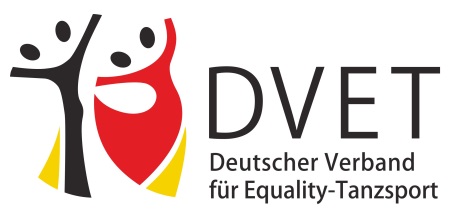 Deutscher Verband für Equality-Tanzsport e.V.Geschäftsstelle: c/o Dörte Lange, Lindlarer Str. 10, 51789, Tel. 02207 703817www.equalitydancing.de, info@equalitydancing.deName:Geburtsdatum:Vorname:bei Einzel-person: Verein:Straße u. Haus-Nr.:Telefon:PLZ u. Ort:E-Mail:Deutscher Verband für Equality-Tanzsport e.V.Geschäftsstelle: c/o Dörte Lange, Lindlarer Str. 10, 51789, Tel. 02207 703817www.equalitydancing.de, info@equalitydancing.deVorname und Name Kontoinhaber_In:Straße und Hausnummer:PLZ und Ort:Kreditinstitut (Name):Kreditinstitut (BIC):IBAN:Ort, Datum:Unterschrift Kontoinhaber_In:Falls diese SEPA-Vereinbarung für einen gemeinnützigen Verein, eine Tanzschule oder für eine vom Kontoinhaber abweichende Person ausgefüllt wird:Falls diese SEPA-Vereinbarung für einen gemeinnützigen Verein, eine Tanzschule oder für eine vom Kontoinhaber abweichende Person ausgefüllt wird:Dieses SEPA-Lastschriftmandat gilt für die Vereinbarung mit dem Mitglied: